NOTICE OF PUBLIC HEARINGTO REZONE Parkway Place PROPERTYMay 17, 2013Johnson Building Group, LLC725 W. Ellsworth RoadAnn Arbor, MI  48108To Whom It May Concern:The Ann Arbor City Council will conduct a public hearing at 7:00 p.m., on Monday, June 3, 2013, in Council Chambers, 2nd floor of City Hall, 301 E. Huron St., in Ann Arbor, to hear all those interested in the proposed Ordinance No. ORD-13-08 – Parkway Place Zoning.  This ordinance would rezone 1.22 acres, located at 490 Huron Parkway, from R3 (Townhouse Dwelling District) to R1B (Single-Family Dwelling District).The proposal would amend the City Zoning Map, which is part of Section 5:4 of Chapter 55, Title V of the Ann Arbor City Code.A copy of the proposal is available for inspection in the Ann Arbor City Clerk's Office, 2nd Floor, 301 E. Huron St. Questions concerning the proposal may be directed to the Planning and Development Services Area at (734) 794-6265. Questions concerning the public hearing may be directed to the City Clerk's Office at (734) 794-6140.If the City Clerk receives written protests of this zoning amendment from the owners of 20% of the land within 100 feet of the property to be rezoned, the amendment will require at least 8 affirmative votes of the Council Members.  Such protest petitions may be filed at or before the public hearing, to the attention of the City Clerk, 2nd Floor, 301 E. Huron St., Ann Arbor, MI 48104 or emailed to cityclerk@a2gov.org.Sincerely,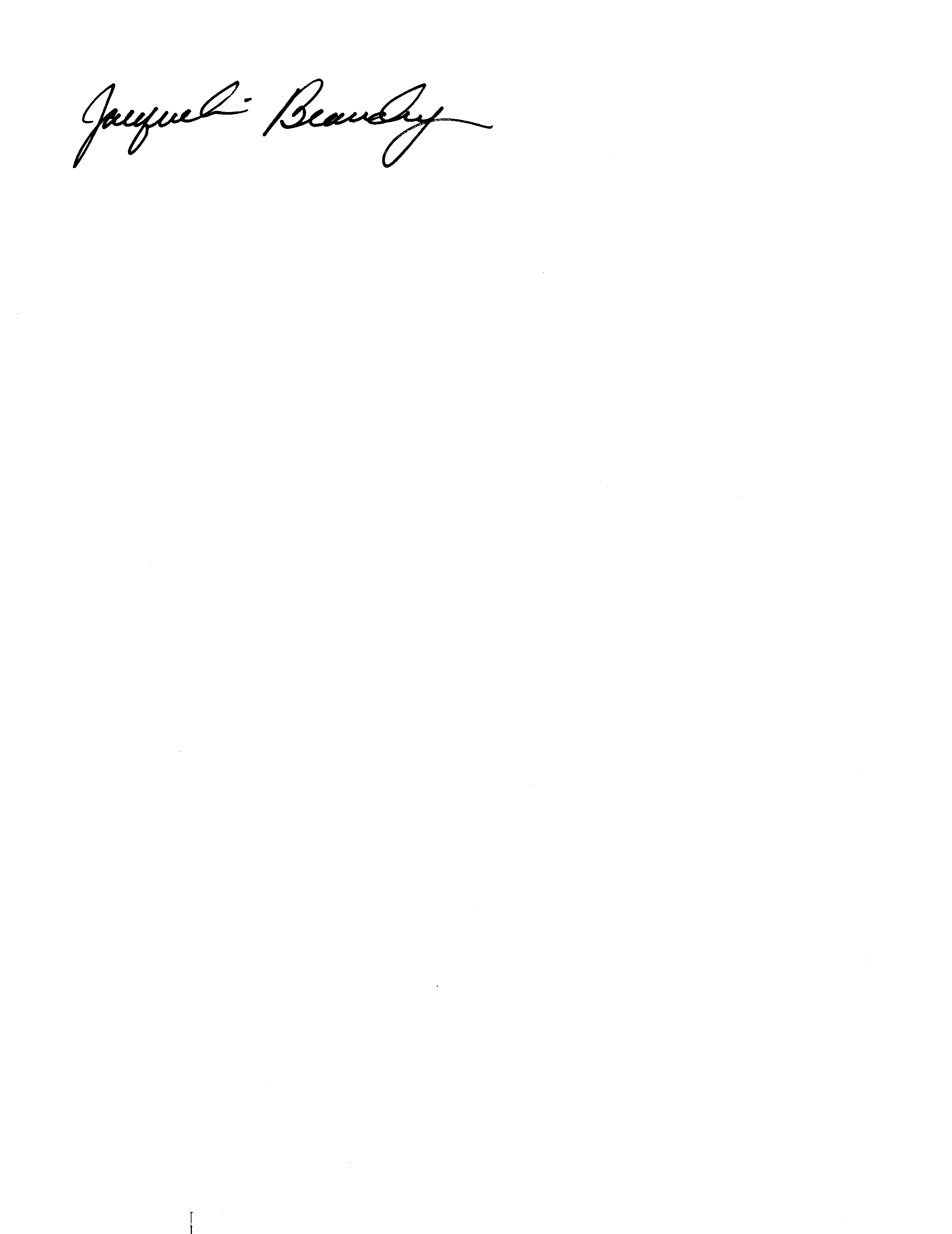 Jacqueline BeaudryCity ClerkJB/abEnclosureRezoning Notice Owner